保育園・ご家庭等で…幼児の緊急時の対応に！　幼児が保育園・幼稚園・ご家庭等で緊急事態となったとき、皆さんは、落ち着いて対応ができますか。　この講習会では、幼児の緊急時にとるべき対応を学びます。「幼児救急法講習会」開催！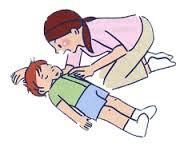 平成27年10月９日（金）13:30～16:50平戸市社会福祉センター　　　　　　　　　　　　　　講師：日本赤十字社この機会に 幼児救急法について学んでは…お申し込みは、平戸市社会福祉協議会まで！詳しくは、平戸市社会福祉協議会ホームページ（http://www.sha-kyo.net）または、お電話で（TEL　０９５０-２２-２１８０）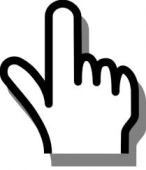 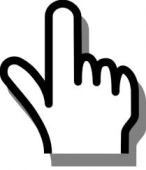 